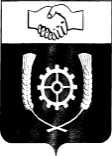     РОССИЙСКАЯ ФЕДЕРАЦИЯ                          СОБРАНИЕ ПРЕДСТАВИТЕЛЕЙ   МУНИЦИПАЛЬНОГО РАЙОНА               КЛЯВЛИНСКИЙ             Самарской области	    Р Е Ш Е Н И Е             22.01.2024 г. №290 О внесении изменений в решение Собрания представителей муниципального района Клявлинский  от 30.08.2019 г. № 191 «Об  утверждении Стратегии социально-экономического развития муниципального района Клявлинский на период до 2030 года»В связи с необходимостью актуализации действующей Стратегии социально-экономического развития муниципального района Клявлинский Самарской области до 2030 года, которая заключается в корректировке части показателей и внесении новых показателей, Собрание представителей муниципального района Клявлинский Самарской области РЕШИЛО:Внести в Стратегию социально-экономического развития муниципального района Клявлинский Самарской области до 2030 года, утвержденную Решением Собрания представителей муниципального района Клявлинский Самарской области от 30.08.2019 года №191, (далее – Стратегия) следующие изменения и дополнения: Пункт 6 Стратегии в части «Стратегическая цель 1» изложить в следующей редакции: «Стратегическая цель 1 Достижение высоких стандартов качества жизни человека, его разностороннего развития, непрерывного обучения, реализации интеллектуального и творческого потенциала СН-1 Обеспечение устойчивого роста численности населения, здоровьесбережение, активное долголетие, повышение ожидаемой продолжительности жизни СН-2 Повышение качества образования, создание лучших условий для поддержки талантливой молодежи и самореализации каждого человекаСН-3 Построение имиджа муниципального района Клявлинский как значимого культурно-исторического центра Самарской областиСН-4 Создание доступной инфраструктуры для занятий физической культурой и спортом, увеличение доли граждан, систематически занимающихся физической культурой и спортомСН-5 Повышение социальной защищенности и благополучия населения, снижение уровня бедности в два раза по сравнению с показателями 2017 года». В подпункте 7.2 пункта 7 Стратегии в тексте последнее предложение изложить в следующей редакции:«К 2030 году в районе  численность населения прогнозируется на уровне 14003 человек.».Наименование Раздела 7.2.1 подпункта 7.2. пункта 7 Стратегии изложить в следующей редакции «Обеспечение устойчивого роста численности населения, здоровьесбережение, активное долголетие, повышение ожидаемой продолжительности жизни». Наименование Раздела 7.2.4 подпункта 7.2. пункта 7 изложить в следующей редакции «Создание доступной инфраструктуры для занятий физической культурой и спортом, увеличение доли граждан, систематически занимающихся физической культурой и спортом». Наименование Раздела 7.2.5 подпункта 7.2. пункта 7 Стратегии дополнить словами «, снижение уровня бедности в два раза по сравнению с показателями 2017 года». В подпункте 7.2.5 подпункта 7.2. пункта 7 Стратегии в разделе «СЗ-5.4 Создание гибкого эффективно функционирующего рынка труда, обеспечивающего рост занятости и улучшение качества рабочей силы, развитие территориальной и профессиональной мобильности трудовых ресурсов с учетом приоритетов развития экономики района» мероприятия по теме «Развитие инфраструктуры рынка труда и стимулирование сокращения нелегальной занятости и скрытой безработицы предполагает:» дополнить пунктом«•	популяризации института «самозанятых» граждан.»;мероприятие по теме «Рост занятости и эффективности использования труда через повышение гибкости рынка труда, улучшение качества рабочей силы, развитие территориальной и профессиональной мобильности трудовых ресурсов с учетом приоритетов развития экономики района предполагает развитие:» изложить в следующей редакции:«•	стимулирование трудовой мобильности населения через использование трудового потенциала работников старшего возраста, интеграцию в трудовую деятельность лиц с ограниченными физическими возможностями, родителей, имеющих малолетних детей, в том числе за счет развития гибких форм занятости, оказание содействия в вопросах трудоустройства инвалидам, лицам с ограниченными возможностями здоровья.».  Раздел 9.2.4 подпункта 9.2. пункта 9 Стратегии:- абзац первый дополнить текстом следующего содержания «В настоящее время на территории муниципального района Клявлинский Самарской области расположено 10 выявленных объектов археологического наследия, 4 культурных наследия (памятники архитектуры и истории) и 2 выявленных объекта культурного наследия, которые являются потенциалом для развития туристической и культурной сфер деятельности. Развитие культурного туризма оказывает позитивное экономическое развитие туристической отрасли и способствует сохранению историко-культурного наследия.»;       - исключить абзацы:     «Реализация проекта «Автокемпинг в с. Старые Сосны на берегу пруда». Срок   реализации:     2019-2020 гг.   Реализация проекта «Лебединый пруд». Цель проекта: расчистка, благоустройство и создание   зоны отдыха для жителей и гостей района с тропами здоровья (терренкур). Срок реализации: 2019-2021 гг.    Организация и проведение ежегодного международного гастрономического событийного мероприятия «Форелевый форум-фестиваль». Срок реализации: 2020 г.» Подпункт 10.1 пункта 10 Стратегии дополнить разделом 10.1.1 следующего содержания:«10.1.1 Повышение налогового потенциала муниципального района КлявлинскийОсновные мероприятия по повышению налогового потенциала и увеличению доходной базы бюджета муниципального образования включают в себя:	-  расширение налогооблагаемой базы;-  выявление неплательщиков налогов;- увеличение поступлений в местный бюджет;- выявление потенциальных источников доходов.В целях увеличения поступлений налоговых и неналоговых доходов в районе проводятся мероприятия: - мониторинг динамики поступлений НДФЛ от организаций и выявление тенденций к снижению платежей относительно аналогичного периода прошлого года;-  проведение совместных мероприятий с налоговыми органами по выявлению физических лиц, получающих доходы от сдачи в аренду жилых и нежилых помещений и привлечению к декларированию доходов;- проведение мероприятий по выявлению на территории муниципального района структурных подразделений, не зарегистрированных в налоговом органе, для полноты уплаты налогов в бюджет по месту нахождения структурного подразделения; - проведение межведомственных комиссий по легализации трудовых отношений;- рассмотрение на межведомственных комиссиях перечня организаций и предприятий, выплачивающих заработную плату ниже прожиточного минимума и среднеотраслевого уровня;- взаимодействие с Управлением Федеральной налоговой службы РФ по Самарской области и информационный обмен сведениями с целью повышения качества администрирования земельного налога и налога на имущество физических лиц в местные бюджеты; - проведение межведомственных комиссий по сокращению недоимки по налоговым и неналоговым платежам;- проведение оценки эффективности установленных налоговых льгот по местным налогам; - информирование налогоплательщиков через средства массовой информации, средства наружной рекламы   о необходимости и сроках уплаты налогов.- проведение совместных мероприятий с налоговыми органами, Управлением Федеральной службы государственной регистрации, кадастра и картографии (Росреестр) по Самарской области по актуализации данных по земельным участкам, содержащимся в государственном кадастре недвижимости, на предмет наличия земельных участков, являющихся объектом налогообложения, по которым не начисляется налог;- анализ ГКН на предмет наличия земельных участков с неполными, отсутствующими или не соответствующими характеристиками, а также дублирующихся сведений о земельных участках, подготовка запросов в компетентные органы по выявленным несоответствиям и получение информации о результатах их рассмотрения- проведение разъяснительной работы с собственниками недвижимого имущества, не оформившими имущественные права в установленном законодательном порядке, о необходимости государственной регистрации имущественных прав, об административной ответственности физических лиц при эксплуатации объектов индивидуального жилищного строительства без разрешения на ввод их в эксплуатацию;- проведение мероприятий по анализу Перечня объектов недвижимого имущества, указанных в подпунктах 1 и 2 пункта 1 ст. 378.2 Налогового кодекса РФ, в отношении которых налоговая база определяется как их кадастровая стоимость для целей налогообложения (далее-Перечень) и выявлению объектов, подлежащих включению/исключению в/из Перечень/Перечня. Подготовка запросов в  Регистрирующий орган и орган, осуществляющий технический учет (инвентаризацию) объектов недвижимости, на получение сведений  об объектах недвижимости (земельных участках), необходимых для определения вида использования объектов, направление в Министерство имущественных отношений Самарской области материалов в отношении выявленных объектов недвижимого имущества для актуализации Перечня объектов;- проведение полной инвентаризации имущества, находящегося в муниципальной собственности, для выявления неиспользуемого имущества или используемого не по целевому назначению и дальнейшей передачи в аренду на возмездной основе;- оформление, регистрация прав муниципальной собственности на объекты, подлежащие приватизации и проведение независимой оценки;- проведение оценки эффективности использования муниципального имущества;- включение в Программу приватизации муниципального имущества муниципального района Клявлинский дополнительных неэффективно используемых объектов муниципального имущества;- организация и проведение торгов на право заключения договоров аренды на свободные муниципальные нежилые помещения;- организация и проведение аукционов по продаже земельных участков и на право заключения договоров аренды земельных участков;- проведение работы по оформлению прав землепользователей по земельным участкам, находящимся в постоянном бессрочном пользовании и без оформленных прав, переданным из федеральной собственности в муниципальную собственность, в соответствии с Федеральным законом от 23.07.2014г.№171-ФЗ «О внесении изменений в Земельный кодекс РФ и отдельные законодательные акты РФ»;- проведение анализа земельных участков, предоставленных на праве аренды для осуществления строительства, по которым в период действия договора не выданы разрешения на строительство, либо по которым истекает срок действия разрешения на строительство и подходит к концу срок действия договора аренды или он продлен на неопределенный срок в соответствии со ст.621 ГК РФ на предмет возможности и наличия оснований для расторжения договоров аренды земельных участков;- расторжение договоров аренды под временными объектами, проведение работы по освобождению земельных участков для дальнейшего выставления на торги;- проведение проверок в рамках муниципального земельного контроля за использованием земель на территории муниципального района и принятие мер по выявлению и устранению нарушений земельного законодательства;       Таблица 10.2  Ожидаемые значения целевых показателей СН-14». В «Таблице 7.4. – Ожидаемые значения целевых показателей СН-2» строку с показателем «Обеспечение подключения школ к сети Интернет на скорости не менее 20 Мбит/с, % изложить в следующей редакции:».В «Таблице 7.6 - Ожидаемые значения целевых показателей СН-3» строку с показателем «Охват детского населения района дополнительным образованием художественно-эстетической направленности, %» изложить в новой редакции: ».1.9. В «Таблице 7.7 - Ожидаемые значения целевых показателей СН-4» строку с показателем «Доля детей и подростков, занимающихся в спортивных школах и секциях района, %» изложить в новой редакции:  ».1.10. «Таблицу 7.9 - Ожидаемые значения целевых показателей СН-5» изложить в новой редакции:».1.11. «Абзац 9 подраздела «Дорожно-транспортный комплекс и информационно-коммуникационная инфраструктура» подпункта 8.1. пункта 8 Стратегии изложить в следующей редакции:   «К ТОП-3 стратегических приоритетов развития Клявлинского района до 2030 года местное сообщество относит улучшение качества сотовой и интернет-связи (более 37% респондентов). Услуги электросвязи в районе оказываются ПАО «Ростелеком», а также операторами сотовой связи ПАО «Мегафон», ПАО «ВымпелКом», ООО «Т2 Мобайл» и ПАО «МТС». По всем сельским поселениям смонтированы цифровые АТС. Общая монтированная емкость телефонной сети района составляет 2866 номеров. Число телефонизированных сельских населенных пунктов 35 ед.»1.12. «Таблицу 9.5 - Ожидаемые значения целевых показателей СН-10» изложить в новой редакции:«».1.13. В «Таблице 9.7 - Ожидаемые значения целевых показателей СН-11»:раздел «Развитие агропромышленного комплекса района» дополнить строкой«».в разделе «Кадровое обеспечение АПК» показатель «Среднемесячная номинальная заработная плата в сельском хозяйстве (по сельскохозяйственным предприятиям, не относящимся к СМП)» показатель «18800» заменить на показатель «34438», показатель «21000» заменить на показатель «37000», показатель «25000» заменить на показатель «41000».1.14. Дополнить Стратегию пунктом 14 следующего содержания:« 14 ИНФОРМАЦИЯ И ПЛАН МЕРОПРИЯТИЙ ДОЛГОСРОЧНОГО ПЛАНА СОЦИАЛЬНО-ЭКОНОМИЧЕСКОГО РАЗВИТИЯ СЕЛЬСКОЙ АГЛОМЕРАЦИИ МУНИЦИПАЛЬНЫЙ РАЙОН КЛЯВЛИНСКИЙСостав сельской агломерации с опорным населенным пунктом в ж/д ст. Клявлино (далее соответственно – ОНП, сельская агломерация) утвержден постановлением Правительства Самарской области от 28.02.2023 N 135 (ред. от 03.07.2023) "Об утверждении Перечня сельских территорий Самарской области и Перечня опорных населенных пунктов, прилегающих населенных пунктов и сельских агломераций Самарской области и о внесении изменений в постановление Правительства Самарской области от 27.11.2019 N 864 "Об утверждении государственной программы Самарской области "Комплексное развитие сельских территорий Самарской области на 2020 - 2025 годы". Согласно данному постановлению в состав сельской агломерации кроме ж/д ст. Клявлино входит ещё 50 населенных пунктов, расположенных на прилегающих к ж/д ст. Клявлино территориях (далее – прилегающие населенные пункты, ПНП).     По состоянию на 1 января 2023 года общая численность населения   сельской агломерации Муниципальный район Клявлинский составляет 14206 человек.  В сравнении со статистическими данными на 1 января 2018 г. общая численность населения сельской агломерации Муниципальный район Клявлинский сократилась на 246 человек, или 1,7%.    В прогнозируемом до 2031 года периоде на общую численность населения  сельской агломерации Муниципальный район Клявлинский  окажут влияние следующие факторы:1) миграция населения2) рост рождаемости3) снижение смертности.С учетом перечисленных факторов ожидается, что к 2031 году общая численность населения сельской агломерации Муниципальный район Клявлинский будет составлять 13932 человека. Миграционный приток населения будет являться следствием реализации крупного инвестиционного проекта «Строительство животноводческого комплекса КРС «Старое Резяпкино» на 3 550 коров и площадок для выращивания молодняка КРС молочных пород на 5 100 голов» инвестором ООО «Северная Нива Самара», с развитием инфраструктуры и созданием новых рабочих мест.Информация об объектах социальной и инженерной инфраструктуры, планируемых к реализации в 2025 - 2030 годах в рамках планов социально-экономического развития опорных и прилегающих населенных пунктов сельских агломераций Самарской области1.15. Дополнить Стратегию пунктом 15 следующего содержания:«15 ОСНОВНЫЕ ИТОГИ РЕАЛИЗАЦИИ СТРАТЕГИИ ЗА 2018-2022 ГОДЫ1) Численность населения на 1 января 2023 года составила 14206 человек. По сравнению с 2018 годом численность населения уменьшилась на 246 человек. Снижение произошло по причине уменьшения рождаемости и повышения смертности, роста заболеваемости, а так же оттока трудоспособного населения в города области и другие регионы.По статистическим данным в Клявлинском районе за 2022 год родилось 64 ребенка (за 2018 год - 108), умерло 197 человек (за 2018 год - 218 чел.) естественная убыль составила -133 человека (за 2018 год - 110 чел.).2) На рынке труда Клявлинского района в период 2018-2022 годы наблюдается стабильная ситуация. Уровень регистрируемой безработицы снижается, на 01 января 2023 года он составил 1,05% (на 01 января 2018 года – 1,69%, на 01 января 2019 года – 1,93%). За 2022 год численность граждан, обратившихся за содействием в поиске подходящей работы, составила 259 человек (за 2018 год 351 человек). Трудоустроено граждан за 2022 год 171 человек (за 2018 год 160 человек).Среднемесячная номинальная начисленная заработная плата на одного работника выросла с 26906 рублей в 2018 году до 37742 рублей в 2022 году. Рост заработной платы достигнут во всех отраслях экономики и бюджетной сферы.3) Доля доступных для инвалидов и других маломобильных групп населения приоритетных объектов в общем количестве приоритетных объектов фактически составляет 36,8%, в соответствии с планом по Стратегии этот показатель в 2022 году должен был соответствовать уровню 50%. Причина неисполнения в отсутствии финансовых ресурсов, которые необходимы для выполнения работ по адаптации данных объектов для инвалидов и других маломобильных групп населения.4) Численность детей в возрасте 1-6 лет в 2022 году составила 639 человек, по сравнению с предшествующими годами этот показатель уменьшился (в 2018 году – 835), по численности детей в возрасте 7-17 лет также наблюдается уменьшение и в 2021 году оценивается в 1558 человек (в 2018 году – 1671). Причиной этому является снижение рождаемости, а также миграция населения в крупные города.5) Охват дополнительным образованием детей в возрасте от 5 до 18 лет незначительно вырос с 71,9% от общего количества детей этого возраста с 2018 года до 72% в 2022 году. Ожидаемый показатель согласно Стратегии 75%. Причина недостижения показателя в том, что в общем количестве детей (в знаменателе) учитываются дети, которые фактически проживают вне территории Клявлинского района, но прописаны и по данным статистики числятся как население Клявлинского района. В результате удельный вес охваченных дополнительным образованием детей получается заниженным.       По состоянию на 01.01.2023 года 30% зданий муниципальных общеобразовательных учреждений находятся в аварийном состоянии или требуют капитального ремонта. В 2018 году эта доля составляла 50%. За истекший период 2018-20122 годов проведен капитальный ремонт спортивных залов в школах сел Старое Резяпкино, Ерилкино, Пронинского филиала СОШ №2 им. В.Маскина, а также капитальный ремонт зданий школ в селах Назаровка, Черный Ключ, Борискино-Игар, зданий детских садов в селе Борискино-Игар и на ст. Пронино.     Требуется ремонт зданий школ на ст. Пронино, в селах Усакла, Клявлино, здания школы ГБОУ СОШ № 2 им. В. Маскина ж.-д. ст. Клявлино ул. Северная, д. 30. В настоящее время ведется работа по включению в программу финансирования проведение капитального ремонта: в 2024 году здания школы на ст. Пронино, в 2025 году здания школы ГБОУ СОШ № 2 им. В. Маскина ж.-д. ст. Клявлино ул. Северная, д. 30. По обоим объектам имеется сметная документация.    В целях повышения безопасности объектов образования, доступности образовательных услуг для населения, создания благоприятных условий для развития, образования детей в районе принята и реализуется муниципальная программа «Обеспечение организации образовательного процесса в общеобразовательных учреждениях, расположенных на территории муниципального района Клявлинский Самарской области на 2013-2026 годы».     В рамках национального проекта «Образование» в 2019 года на базе ГБОУ Клявлинской СОШ №2 им.В. Маскина, а в 2020 году на базе ГБОУ Черноключевской СОШ созданы центры цифрового и гуманитарного профилей «Точка роста», которые позволят обеспечить 100 процентный охват учащихся новыми методами обучения и воспитания по предметным областям «Технология», «Информатика», «Основы безопасности жизнедеятельности» с использованием обновленного оборудования.6) В районе принята и реализуется муниципальная программа «Создание благоприятных условий в целях привлечения медицинских работников для работы в государственных бюджетных учреждениях здравоохранения, расположенных на территории муниципального района Клявлинский Самарской области на 2019-2026 годы».          В рамках нацпроекта «Здравоохранение» построены ФАПы: в 2020 году в с. Усакла, в 2021 году - в с. Новые Сосны, в 2022 году - в с. Черный Ключ. В 2022 году проведен капитальный ремонт ФАПа в с. Борискино-Игар.  В целях обеспечения оптимальной доступности медицинских услуг для жителей отдаленных населенных пунктов организованы выезды мобильной врачебной бригады. В поликлинике выделен единый день проведения профилактических медицинских осмотров и выездов врачебной бригады в отдаленные населенные пункты по графику. Фельдшерской бригадой отделения скорой медицинской помощи обслуживаются вызовы со всех населенных пунктов района.     Для обновления автопарка в рамках нацпроекта «Здравоохранение» в 2020 году Клявлинская ЦРБ получила автомобиль марки «Нива», который поможет врачам оперативно реагировать на вызовы, число которых в этом году существенно возросло из-за пандемии. В 2021 году в ЦРБ поступил мобильный фельдшерско-акушерский пункт на базе автобуса «ПАЗ» для обслуживания жителей малонаселенных деревень, который предназначен для профилактических, лечебно-диагностических мероприятий. Для транспортировки больных получен легковой автомобиль Лада-Ларгус. В 2022 году автопарк Клявлинской ЦРБ пополнился четырьмя новыми автомобилями «LADA Granta» для оказания неотложной помощи жителям района.7) Всего в учреждениях культуры работает 98 человек. Средняя заработная плата работников в 2022 году составила 38951,9 рублей. За последние 5 лет зарплата работников культуры выросла на 64,4% (в 2018г. она составляла 23690,1 руб.).       Одиннадцать библиотек оснащены скоростной информационно-телекоммуникационной сетью "Интернет", а также доступом к современным отечественным информационным ресурсам научного и художественного содержания.  Клявлинская районная библиотека подключена к Национальной электронной библиотеке.         Обеспеченность общедоступными библиотеками составляет 16 учреждений на 10 тысяч человек.         В рамках нацпроекта «Культура» в 2020 году проведен капитальный ремонт сельского дома культуры в с. Клявлино. Планируется капитальный ремонт клуба в с. Назаровка, а также строительство клуба в с. Резяпкино».  8) Спортивная инфраструктура Клявлинского района представлена 36 спортивными сооружениями, в том числе 18 спортивными залами.В 2022 году завершено строительство спортивного комплекса, спортивной площадки для сдачи нормативов ГТО, которые находятся в южной части райцентра.        Ежегодно увеличивается число занимающихся физической культурой и спортом, в 2018 году занималось 5168 человек или 38,54% от общего числа населения, в 2022 году этот показатель увеличился до 6159 человек, или 50,5% от общего числа населения.9) Район создает безбарьерную среду жизнедеятельности для инвалидов и иных маломобильных категорий населения для занятий физкультурой и спортом. Доля лиц с ограниченными возможностями здоровья и инвалидов, систематически занимающихся физической культурой и спортом, в общей численности данной категории населения составляет 22%.В районе принята муниципальная программа «Развитие физической культуры и спорта муниципального района Клявлинский на период до 2026 года». Её целью является   создание условий, обеспечивающих возможность для жителей Клявлинского района вести здоровый образ жизни, систематически заниматься физической культурой и спортом, получить доступ к развитой спортивной инфраструктуре.10) Общая площадь жилищного фонда муниципального района Клявлинский по состоянию на 1 января 2023 года составляет 401,2 тыс. м2. Из общего объёма жилищного фонда 16% составляет жилищный фонд многоквартирных домов (64,8 тыс. м2). В районе все МКД выбрали способ управления.За период 2018-2022 годы в районе введено в эксплуатацию 20549 м2 жилья, построено 198 индивидуальных жилых домов.Кроме того за последние 5 лет по различным программам обеспечения жилыми помещениями  еще 107 семей улучшили свои жилищные условия, за счет средств бюджетов всех уровней выделено 125 млн. рублей. Ветхое и аварийное жилье в районе ликвидировано в 2020 году - 5 семей были расселены. В рамках федеральной программы «Жилье и городская среда» благоустроено 70 из 70-х запланированных дворовых территорий (100%) и 9 из 9-ти общественных пространств (100%). В 2022 году в рамках данной программы благоустроены 4 дворовые территории и 3 общественных пространства.11) Ликвидированы все выявленные несанкционированные свалки в границах муниципального района. В районе действует муниципальная программа «Природоохранные мероприятия на территории муниципального района Клявлинский на период 2015 – 2024 годы», рамках которой проводятся контрольно-надзорные и профилактические мероприятия.12) Протяженность автомобильных дорог общего пользования местного значения составляет 1098,6 км, 82 км из них - дороги с твердым покрытием (в 2018 году – 76,1 км). В районе высока доля протяженности автомобильных дорог общего пользования местного значения, не отвечающих нормативным требованиям – 87,6%, в 2018 году этот показатель составлял 88,09%. Эта проблема постепенно решается, за счет средств «Дорожного фонда» в сельском поселении ст. Клявлино в 2020-2022 годах проведен ремонт асфальтового покрытия и частично уложен новый асфальт на 9,4 километрах дорог, во всех поселениях ежегодно проводится ямочный ремонт дорог. В рамках нацпроекта "Безопасные качественные дороги" в 2021 году проведен ремонт дорожного полотна автомобильной дороги регионального значения Похвистнево – Клявлино. На участке от села Камышла до станции Клявлино выполнен полный комплекс мероприятий по безопасности дорожного движения. На всем протяжении дорожной артерии установлены 7 автобусных павильонов, отремонтирован мост через речку Уксада.Для обеспечения доступности жителям района цифровых услуг в муниципальном районе Клявлинский  проведено следующее:    Жителям района обеспечен широкополосной доступ к сети "Интернет", к порталу государственных и муниципальных услуг (www.gosuslugi.ru.); к государственным информационным системам: «Электронный бюджет», «Управление», ГИС ЖКХ, социального обеспечения; в сфере закупок.13) По итогам 2022 года объем отгруженной продукции товаров собственного производства, выполненных работ и услуг собственными силами по крупным и средним организациям промышленного комплекса района увеличился на 29% по сравнению с аналогичным показателем 2018г. (1447,4 млн. руб.) и составил 1867,6 млн. рублей.14) Общая посевная площадь в 2022 году составила 45,1 тыс. га, в 2018 году этот показатель составлял 41,5 тыс. га. Средняя заработная плата работников сельскохозяйственной отрасли за последние пять лет увеличилась в 2,4 раза и достигла уровня 34438 рублей (в 2018 году – 14417 рублей).     В 2020 году на территории Клявлинского района началась реализация инвестиционного проекта. Инвестором ООО «Северная Нива Самара» проведены подготовительные работы для строительства животноводческого комплекса на 3550 коров и площадок для выращивания молодняка КРС молочных пород на 5100 голов в селе Старое Резяпкино. Создание нового предприятия позволит поднять экономический потенциал территории, при выходе на проектную мощность дополнительно создать 315 рабочих мест. Увеличить поступление налогов в бюджеты всех уровней. Начиная с 2020 года, предприятие занимается растениеводческой деятельностью. Кроме того, предприятие приобрело 2023 головы КРС, в том числе 181 корову. Всего было создано 70 рабочих мест. Завершены работы по обустройству площадки для содержания молодняка на откорме возрастом от 9 до 24 месяцев.         В хозяйствах всех категорий района числится: КРС – 2092 головы (2018г. - 2604), в т. ч. коров – 1264 головы (2018г.- 1584), свиней – 479 голов (2018г. – 1433), овец и коз – 1708 голов (2018г.- 2065). Отрасль животноводства характеризуется отрицательной динамикой за последние 5 лет: сокращается поголовье животных: крупного рогатого скота на 19,7%, свиней – на 66,5%, овец и коз – на 17%.      Стабилизация производства животноводческой продукции в районе и дальнейший его рост не возможны без увеличения поголовья. Для этого по Программе развития семейных животноводческих ферм в 2020 году гранты в размере от 2 млн. руб. и 14,3 млн. руб.  получили 2 человека. На средства областного гранта, представленного на развитие семейных животноводческих ферм в рамках реализации мероприятий национального проекта «Малое и среднее предпринимательство и поддержка индивидуальной предпринимательской инициативы» в КФХ Алекян Оганес Илюшович построена и введена в эксплуатацию новая современная молочно-товарная ферма на 120 голов крупного рогатого скота. По итогам 2022 года увеличение поголовья произошло в двух хозяйствах за счет приобретения молодняка и отела собственных коров. В истекшем году было создано новое КФХ «Дружба» - юридическое лицо, которое будет заниматься разведением КРС мясного направления. Немаловажно, что в последние годы в нашем районе продолжается высокими темпами работа по обновлению с/х техники, тракторов, комбайнов. За последние 4 года хозяйства района приобрели тракторов, комбайнов и различной с/х техники почти на 600 млн. рублей. Только в этом году приобретено с/х техники почти на 127 млн. руб.    Повысилась рентабельность сельскохозяйственного производства. По предварительным результатам 2022 года пять сельхозпредприятий закончили год с положительным финансовым результатом и получили 76 млн. рублей прибыли, что в 3 раза больше показателя 2018 года (25,5 млн. руб.).15) Доля среднесписочной численности работников (без внешних совместителей), занятых у субъектов малого и среднего предпринимательства, в общей численности занятого населения составляет 24% или 1351 человек, по сравнению с 2018 годомпоказатели снизились: в 2018 году соответственно 25,7% или 1604 человека. Причиной снижения явилось то, что в районе открылись сетевые магазины: 2 магазина «Магнит», 2 магазина «Пятерочка», «Красное и белое», «Горилка», а также создание крупных предприятий таких как ООО «Северная Нива Самара», ООО «Исток», ООО СХП «Раздольное», увеличение штатной численности в Нефтеперекачивающей станции «Елизаветинка», часть предпринимателей перерегистрировалась в самозанятые.Администрация района ведет активную работу по поддержке развития предпринимательства, оказывает помощь в подготовке документов для участия в конкурсах на получение грантов. Муниципальным фондом поддержки малого предпринимательства Клявлинского района «Развитие»  предпринимателям и предприятиям малого бизнеса оказываются информационно – консультационные услуги, семинары с привлечением специалистов ГКУ ИКАСО,  Фонда «Региональный центр развития предпринимательства Самарской области», налоговых органов, центра занятости, прокуратуры, специалистов администрации района, оказывается содействие в направлении документов на получение микрозаймов в АО Микрокредитная компания «ГФСО». В результате участия в различных конкурсах на получение грантов некоммерческими организациями района за 2019-2022 годы получено грантов на сумму 12941 тыс. руб., в том числе в 2022 году 4050 тыс. руб.16)   Инвестиционные вложения в экономику района ежегодно порядка 2 млрд. руб. За 2018 - 2022 годы сумма инвестиций составила 10084 млн. руб.     Для развития новых производств и привлечения инвесторов, в черте райцентра и на территории сельских поселений имеется 5 свободных производственных площадок, оборудованных инженерной инфраструктурой. Муниципальным районом Клявлинский заявлено 5 крупных инвестиционно-инновационных проектов, подготовлены паспорта проектов: по строительству кирпичного завода стоимостью 45 млн. руб., нефтехимического завода стоимостью 2,5 млрд. руб., деревообрабатывающего комбината стоимостью 40 млн. руб., завода гипсовых изделий стоимостью 30 млн. руб., асфальтобитумного завода стоимостью 250 млн. рублей.   В  целях создания благоприятных условий для привлечения инвестиций и реализации инвестиционных проектов на территории района, установления единого порядка взаимодействия органов местного самоуправления  и субъектов инвестиционной деятельности, реализующих и (или) планирующих к реализации инвестиционные проекты на территории муниципального района Клявлинский назначено уполномоченное лица по развитию инвестиционной деятельности, на официальном сайте администрации района создан раздел об инвестиционной деятельности, в котором размещена информация о мерах господдержки инвестиционных проектов, перечень инвестиционных площадок.17) Общий объем доходов консолидированного бюджета ежегодно увеличивается: по итогам 2018 года он составил 265,6 млн. рублей, по итогам 2022 года - 517,7 млн. рублей.   Рост в 1,9 раза.В структуре доходов на долю налоговых поступлений приходится 21,1%, неналоговые доходы составляют 3,1%, безвозмездные поступления – 75,8%. Расходы бюджета также ежегодно увеличиваются, в 2018 году их объем составил 266,9 млн. рублей, в 2022 году - 524,4 млн. рублей. Рост в 1,96 раза.       Администрацией района и сельских поселений на постоянной основе проводится работа по увеличению поступления собственных доходов бюджета. В том числе: налоговых доходов (имущественные налоги) путем увеличения количества объектов, состоящих на кадастровом учете и передачи соответствующих сведений в налоговые органы и неналоговых доходов (аренда земельных участков, использование муниципального имущества) путем инвентаризации муниципального имущества. Разработаны мероприятия по сокращению расходов на содержание ОМСУ, оптимизация расходов на содержание муниципальных бюджетных учреждений.        В целях обеспечения сбалансированности и устойчивости бюджетной системы муниципального района Клявлинский, повышения эффективности управления общественными финансами муниципального района Клявлинский в районе реализуется муниципальная программа «Управление муниципальными финансами и развитие межбюджетных отношений на 2018 – 2026 годы» муниципального района Клявлинский Самарской области».».1.16. Из подраздела «Слабыми сторонами и угрозами развития Клявлинского района являются:» пункта 3 Стратегии исключить абзац 10 следующего содержания:«- Отсутствие высококачественной мобильной связи и интернета, 30% территории не имеют мобильной связи.».1.17. Из подраздела «К основным возможностям для реализации снятия текущих ограничений и имеющегося потенциала развития можно отнести:» пункта 3 Стратегии исключить абзац 5 следующего содержания:«- Динамичное развитие технологий связи и цифровых технологий. В целях реализации Указа Президента «О национальных целях и стратегических задачах развития РФ на период до 2024 года», Стратегии развития информационного общества в РФ на 2017 – 2030 годы, программы «Цифровая экономика РФ» необходима разработка отдельной муниципальной программы, направленной на создание условий для повышения доступности и улучшения качества сотовой и Интернет-связи, и услуг цифровой экономики.».1.18. Из раздела 7.2.2. подпункта 7.2. пункта 2 Стратегии исключить абзац следующего содержания:«- Реализация проекта «Организация высокоскоростного подключения к сети Интернет школ Клявлинского района», в которых в настоящее время такое подключение отсутствует, в рамках Федеральной целевой программы развития образования на 2016-2020 годы и государственной программы Самарской области «Развитие информационно-телекоммуникационной инфраструктуры Самарской области» на 2014 - 2020 годы. Цель проекта: обеспечение всех школ района высокоскоростным подключением к сети Интернет, создание условий для внедрения новейших образовательных технологий. Срок реализации: до 2020 года.».1.19. Подраздел «Сильными сторонами Клявлинского района являются:» пункта 3 Стратегии дополнить абзацами следующего содержания:« На территории района имеется 10 пунктов коллективного доступа к сети Интернет по технологии Wi-Fi. Услуги сотовой связи оказываются такими операторами как ПАО «МегаФон», ПАО «ВымпелКом», ООО «Т2 Мобайл» и ПАО «МТС».  Возможность широкополосного доступа к сети Интернет присутствует на территории 39 населенных пунктов.  В Клявлинском районе в 2023 году продолжает функционировать 21 таксофон.  Охват населения телевизионным вещанием -100%.».1.20. Подраздел «Общественная безопасность» Подпункта 10.1 пункта 10 Стратегии дополнить текстом следующего содержания«Повышение эффективности системы обеспечения общественной безопасности.     Для развития взаимодействия органов местного самоуправления с гражданским обществом по вопросам противодействия угрозам криминального характера на период до 2030 года необходимо решение следующих задач:противодействие преступности;обеспечение общественной безопасности;обеспечение безопасности дорожного движения.На решение первой задачи будут направлены следующие мероприятия:повышение эффективности межведомственного взаимодействия в целях устранения причин и условий правонарушений;внедрение современных технологий анализа и предупреждения правонарушений в общественных местах;обеспечение освещенности дворовых территорий;повышение эффективности профилактики безнадзорности, социальной помощи и реабилитации несовершеннолетних лиц с различными формами и степенью девиации;предупреждение проявлений радикализма, профилактика экстремистских и иных преступных проявлений, в том числе среди несовершеннолетних и молодежи;предупреждение социальных, межконфессиональных и межнациональных конфликтов, а также социальной и этнокультурной изолированности отдельных групп граждан;развитие народных дружин и иных объединений правоохранительной направленности, антинаркотического движения, общественных антинаркотических объединений и организаций;оказание помощи лицам, отбывшим наказание в виде лишения свободы, и лицам, осужденным к иным мерам уголовно-правового характера.На решение второй задачи будут направлены следующие мероприятия:проведение комплекса мероприятий по обеспечению защиты населения в местах массового скопления граждан, в том числе обеспечению безопасности детей в местах организованного отдыха и развлечений;повышение качества мониторинга явлений и процессов в общественно-политической, экономической, социальной и иных сферах, приводящих к формированию угроз террористического характера, расширению социальной базы терроризма, на территории муниципального района Клявлинский в рамках общегосударственной системы противодействия терроризму в Российской Федерации;реализация эффективных мер информационного противодействия распространению идеологии экстремизма и терроризма;развитие системы оповещения о чрезвычайных ситуациях;обучение населения основным мерам безопасности жизнедеятельности и правилам поведения при возникновении чрезвычайных ситуаций природного и техногенного характера;повышение уровня предупреждения и оперативности раннего обнаружения пожаров, в том числе с использованием современных технологий.На решение третьей задачи будут направлены следующие мероприятия:приоритетное обеспечение безопасности движения пешеходов, в том числе с помощью оборудования пешеходных переходов дополнительными сигналами привлечения внимания водителей;совершенствование обустройства дорог и мостовых переходов современными типами барьерных ограждений и пешеходными переходами в разных уровнях с проезжей частью улицы или дороги;развитие системы пропаганды с целью формирования негативного отношения к правонарушителям в сфере дорожного движения, профилактика дорожно-транспортного травматизма;участие в осуществлении мероприятий по обучению детей основам Правил дорожного движения и привития им навыков безопасного поведения на дорогах, в том числе через вовлечение в этот процесс их родителей.Целевые индикаторы повышения безопасности жизнедеятельности населения представлены в таблице:Таблица 16.1 - Целевые индикаторы повышения безопасности жизнедеятельности населения:».1.21. Подраздел «Рекреационные ресурсы» пункта 2 Стратегии изложить в следующей редакции:«На территории района имеются следующие памятники природы: Михайловский серный источник - 4 кв.м., Старо-Семенкинский серный источник - 6 кв.м., Борискино-Игарский бор - остец - 251 га. Заповедники занимают 3 квартала лесных массивов.Муниципальный район Клявлинский также обладает значительным количеством объектов культурного наследия регионального и федерального значения, которые при использовании грамотно разработанной маркетинговой стратегии могут стать популярными туристическими объектами: Поместье Долгорукова (1861г.), Усадьба Арсентьева (ХIХ в.), Усадьба дворян Рычковых (комплекс с. Долгоруково), Склеп Лагутиной (1862 г.), «Подбельское (Елизаветинское) (комплекс с. Иваново-Подбельское)» Церковь Михаила Архангела (ХIХ в.), Церковь Александра Невского (1790 г.), Храм в честь святого великомученика Дмитрия Солунского (с. Клявлино XIX в. ) Церковь Казанской иконы Божией Матери (с. Иваново-Подбельское ХVIII в.), Храм в честь Рождества Христова (с. Старый Маклауш ХIX в.) Церковь Троицы Живоначальной  (с. Сходнево ХYIII - ХIХ вв.), Хлебопекарня (1900 г.), Комплексы (Новые Сосны, Мельничный завод Крупенникова, Религиозный центр села (комплекс с. Клявлино); объекты археологического наследия: Борискино – Игар, Софьино - курган одиночный, Ойкино I - местонахождение керамики и кремня, курганный могильник - Дубенки, Ойкино, Семь Ключей, Софьино I, Степное Дурасово, селище - старое Резяпкино, Черный Ключ I.Таким образом, район обладает значительным культурно-историческим и рекреационным потенциалом, способствующим развитию туристического бизнеса.».1.22.  В приложении 2 в строке 1: в графе 4 цифры «2020-2021» заменить на «2020-2026», в графе 5 показатель «3000,0» заменить на «7291,7».Опубликовать настоящее Решение в газете «Вести муниципального района Клявлинский Самарской области» и разместить на официальном сайте администрации муниципального района Клявлинский в сети «Интернет».Настоящее решение вступает в силу со дня его официального опубликования и распространяется на правоотношения, возникшие с 22.01.2024 г.ПредседательСобрания представителеймуниципального района Клявлинский                                                                             Т.Л.СомоваГлавамуниципального района Клявлинский Самарской области                                                                                                       П.Н. КлимашовПоказатели2022г.факт2025г.2030г.Количество объектов недвижимости, вовлеченных в налоговый оборот, шт. 6292125Количество ранее учтенных объектов недвижимости, сведения о которых нормализованы в ЕГРН, шт.282011Количество проверок, по результатам которых прекращены правонарушения путем приведения в соответствие фактического вида разрешенного использования земельного участка, шт. 011Обеспечение подключения школ к сети Интернет на скорости не менее 50 Мбит/с, %-Базовый100,0100,0100,0Обеспечение подключения школ к сети Интернет на скорости не менее 50 Мбит/с, %-Целевой100,0100,0100,0Охват детского населения района дополнительным образованием художественно-эстетической направленности, %5,4Базовый23,823,924,0Охват детского населения района дополнительным образованием художественно-эстетической направленности, %5,4Целевой23,824,124,4Доля детей и подростков, занимающихся в спортивных школах и секциях района, %28,5Базовый62,362,562,7Доля детей и подростков, занимающихся в спортивных школах и секциях района, %28,5Целевой62,362,863,3Показатели2017г.Сценарий2022г.2025г.2030г.Доля доступных для инвалидов и других маломобильных групп населения приоритетных объектов в общем количестве приоритетных объектов, % -Базовый50,060,090,0Доля доступных для инвалидов и других маломобильных групп населения приоритетных объектов в общем количестве приоритетных объектов, % -Целевой70,080,0100,0Доля бюджетных средств, предоставленных СОНКО в рамках реализации отдельных муниципальных программ, % 0,0Базовый10,015,020,0Доля бюджетных средств, предоставленных СОНКО в рамках реализации отдельных муниципальных программ, % 0,0Целевой15,020,020,0Среднемесячная заработная плата, рублей/чел.23353Базовый377424680056000Среднемесячная заработная плата, рублей/чел.23353Целевой377424750058000Уровень регистрируемой безработицы в муниципальном районе Клявлинский (% от численности населения трудоспособного возраста на конец периода)1,69Базовый1,050,90,7Уровень регистрируемой безработицы в муниципальном районе Клявлинский (% от численности населения трудоспособного возраста на конец периода)1,69Целевой1,050,70,55Количество легализованных в сфере малого и среднего предпринимательства, человек-Базовый283032Количество легализованных в сфере малого и среднего предпринимательства, человек-Целевой283234Реальные располагаемые денежные доходы населения, в % к предыдущему году99,5-102,4102,5102,5Численность занятых в сфере малого и среднего предпринимательства, включая индивидуальных предпринимателей, 10 тыс. человек (на конец года)-Базовый945953980Численность занятых в сфере малого и среднего предпринимательства, включая индивидуальных предпринимателей, 10 тыс. человек (на конец года)-Целевой945955985Показатели2017г.Сценарий2022г.2025г.2030г.Объем инвестиций в основной капитал, млн. рублей485Базовый110711401200Объем инвестиций в основной капитал, млн. рублей485Целевой110711801300Объем отгруженных товаров собственного производства (ОКВЭД В,С,Д,Е), млн. рублей810Базовый1867,620002100Объем отгруженных товаров собственного производства (ОКВЭД В,С,Д,Е), млн. рублей810Целевой1867,621002400Объем работ, выполненных по виду деятельности "Строительство", млн. рублей47Базовый525560Объем работ, выполненных по виду деятельности "Строительство", млн. рублей47Целевой6075100Доля площади сельскохозяйственных земель, вовлеченных в оборот, в общей площади сельскохозяйственных земель %89,690,190,49397100Наименование населенного пунктаНаименование работ в составе объектаМощностьНаименование Госпрограммы Самарской области, в рамках которой планируется реализация объектаСроки реализации1ж/д ст. КлявлиноРеконструкция магистрального водовода с.Клявлино - ст.Клявлино63 куб.м./час, 4,95 км"Комплексное развитие сельских территорий" (утверждена постановлением Правительства Самарской области от 27.11.2019г. № 864)2025г.-2026г.2ж/д ст. КлявлиноРекультивация санкционированной свалки ТБО муниципального района Клявлинский Самарской области30100 м ²"Охрана окружающей среды" (утверждена постановлением Правительства Самарской области от 27.11.2013г. № 668)2028г.3ж/д ст. КлявлиноСтроительство 24-х квартирного жилого дома.24 квартиры"Комплексное развитие сельских территорий" (утверждена постановлением Правительства Самарской области от 27.11.2019г. № 864)2025г.4ж/д ст. КлявлиноСтроительство индивидуальных жилых домов14 инд. жилых домов"Комплексное развитие сельских территорий" (утверждена постановлением Правительства Самарской области от 27.11.2019г. № 864)2027г.5ж/д ст. КлявлиноКапитальный ремонт филиала СОШ №2 им.В.Маскина ст.Клявлино,  ул.Северная, 30516 учащихся"Развитие образования"  (утверждена постановлением Правительства Самарской области от 21.01.2015г. № 6)2026г.6с. Старое РезяпкиноСтроительство сельского дома культуры150 чел."Развитие  культуры "  (утверждена постановлением Правительства Самарской области от 27.11.2013г. № 682)2026 г.                                                                     ».                                                                                                                           ».                                                                                                                           ».                                                                                                                           ».                                                                                                                           ».                                                                                                                           ».                                                      Наименование показателя2020г.2021г.2022г.2025г.2030г.Уровень преступности, количество преступлений, зарегистрированных на 100 тыс. населения0894788749714Количество погибших в ДТП, человек на 100 тыс. населения09,227,06,04,0